Šablona pro tvorbu školního akčního plánuPříloha č. 5 Metodiky tvorby školního akčního plánuŠkolní akční plán rozvoje vzdělávání na období 2019 až 2022Název školy: 	Evangelická akademie – Vyšší odborná škola sociální a střední odborná školaAdresa školy: 	Hrusická 2537/7, 141 00 Praha 4RED IZO školy: 600 005 429Ředitel školy: 	ThLic. Tomáš BiňovecMěsíc, rok: březen 20191. Charakteristika školy Evangelická akademie – Vyšší odborná škola sociální práce a střední odborná škola sdružuje vyšší odbornou školu a střední odbornou školu.	Evangelická akademie byla zřízena Českobratrskou církví evangelickou jako střední škola zaměřená na výchovu sociálních pečovatelů a dalších odborných pracovníků zejména pro zařízení Diakonie ČCE. Škola byla zařazena do sítě škol, předškolních a školských zařízení dne 24. 9. 1990 pod č.j.: 21 586/90 - 22 s účinností od 1. 9. 1990.Od roku 1996 se místo Evangelické akademie ve vzdělávacím systému výrazně změnilo. Byla zřízena vyšší odborná škola sociálně právní, která nahradila původní dvouleté nástavbové studium, jako jedna právnická osoba se střední sociální školou. Vyšší odborná škola sociálně právní byla zařazena do sítě škol rozhodnutím Ministerstva školství, mládeže a tělovýchovy ČR ze dne 19. 7. 1996 pod č.j.: 15 316/96 - 60 - 11, a to s účinností od 1. 9. 1996.Dne 5. září 1997 zahájil v prostorách Evangelické akademie první ročník studia Sociální činnost v prostředí etnických minorit. Rozhodnutím náměstka ministra školství, mládeže a tělovýchovy čj.: 15 444/98 - 22 ze dne 17. dubna 1998 byl tento projekt po dobu pěti let experimentálně ověřován a s účinností od 1. září 2004 se stal řádným studijním oborem Sociální činnost v prostředí etnických minorit.V souladu se zákonem č. 561/2004 Sb. byla ke dni 1. července 2006 do školského rejstříku škola zapsána s názvem Evangelická akademie – Vyšší odborná škola sociální práce a střední odborná škola jako školská právnická osoba.Od 1. září 2010 škola rozšířila vzdělávací program na střední škole o obor Pedagogické lyceum.Dalším dodatkem zřizovací listiny ve školním roce 2016/17 škola rozšířila svou činnost a stala se zároveň zařízením pro další vzdělávání pedagogických pracovníků a zároveň bylo akreditováno kvalifikační studium pro asistenty pedagoga.Posláním Evangelické akademie je připravit sociální pracovníky a odborné pracovníky v sociálních službách, kteří budou schopni samostatně působit v sociální sféře pro potřebné spoluobčany, a to s ohledem na moderně koncipované komplexní služby a křesťanský přístup ke klientovi.  Má také připravit budoucí pracovníky škol a školských zařízení k odpovědné, samostatné a tvořivé práci s dětmi a mládeží.Kromě kvality vzdělání klademe důraz na kultivaci etických postojů žáků a studentů. Usilujeme o to, aby hodnoty milosrdenství, solidarity, důstojnosti člověka a tolerance získaly u studentů a žáků svou přesvědčivost a chtěli se na nich sami svobodně podílet.Z hlediska materiálního zajištění je EA škola, jejíž kapacita v současné době nepřesahuje 5 tříd denního studia a 5 tříd kombinovaného nebo dálkového studia. Toto omezení je způsobeno především nedostatkem prostor, které jsou ve stávající budově k dispozici. Dlouhodobě toto prostorové omezení způsobuje stagnaci rozvoje školy, ačkoliv by zájem o studium byl vyšší.Výhodou je, že se osobními každodenními kontakty na malém prostoru vytváří i příznivá atmosféra školy. Školní akce a různé aktivity jsou pořádány napříč ročníky a zaměřením, což vše dohromady přispívá k lepší přípravě absolventů školy – budoucích pracovníků v sociálních službách nebo ve školství.Organizačně i personálně problematická je v současné době nutnost spojení dvou oborů na střední škole Pedagogického lycea a oboru Sociální činnosti v předmětech do víceoborové třídy. Toto propojení je náročné na realizaci, navíc je finančně nevýhodné. Z toho důvodu vnímáme do budoucna nutnost oddělení obou oborů do samostatných tříd.Škola se nachází v přebudovaném objektu bývalé mateřské školy pronajatém od Městské části Praha 4.Kromě kmenových učeben standardně vybavených audio a videotechnikou jsou pro jednotlivé třídy ve škole odborné učebny pro výuku výtvarné výchovy, arteterapie a supervizí, výpočetní techniky a odborná knihovna, která obsahuje více než 8 800 svazků odborné literatury, mohou žáci i učitelé využívat ve dnech výuky, část knih pořízených v posledních letech byla financovaná z prostředků OPPA a dalších projektů školy. Počítače propojené do sítě a s připojením k internetu mají ve všech kabinetech a třídách učitelé školy, a proto je možné používat systém e-třídních knih. V loňském roce byly vytvořeny nové webové stránky školy. Tomu odpovídá i obměna zázemí IT.Z důvodu menšího zájmu uchazečů o studium na VOŠ jsme se v minulém školním roce rozhodli otevírat každým rokem pouze kombinovanou formu vzdělávání. Ke studiu se hlásí především uchazeči z praxe, kteří si potřebují doplnit odborné vzdělání. Výuka v kombinované formě probíhá v jednom dni každý druhý týden, případně v sobotu.Pro výuku tělesné výchovy si škola pronajímá tělocvičnu v blízké ZŠ Na Chodovci a ve spořilovské sokolovně.Škola nemá vlastní jídelnu. Žáci, studenti a vyučující školy mají možnost se stravovat v ZŠ Na Chodovci.Důležité rozhodnutí pro budoucnost školy bylo usnesení synodu ČCE v květnu 2018 a souhlas s nákupem pozemku a se záměrem výstavby nové školy Evangelické akademie Praha včetně schválení rozpočtu ve výši 68 mil. Kč. Zřizovateli patří velký dík za tuto investici a porozumění potřebám školy, která už nutně potřebuje standardní podmínky pro výuku a další rozvoj. Budova nové EA bude stát na pozemku v k.ú. Modřany v MČ  Praha 12.Střední odborná škola nabízí tyto studijní obory:75-41-M/01 Sociální činnostŠkolní vzdělávací program: Sociální činnost se zaměřením na vychovatelství	od 1. 9. 2011	denní forma vzdělávání		délka studia – 4 roky	Cílová kapacita oboru:	120 žáků78 – 42 – M/03 Pedagogické lyceum 						od 1. 9. 2011	denní forma vzdělávání		délka studia – 4 roky	Cílová kapacita oboru:	120 žáků75-41-M/01 Sociální činnostŠkolní vzdělávací program: Sociální činnost v prostředí etnických minorit	od 1. 9. 2010	dálková forma vzdělávání		délka studia – 5 let	Cílová kapacita oboru:	100 žákůV denní formě vzdělávání jsou žáci ve školním vzdělávacím programu Sociální činnost se zaměřením na vychovatelství připraveni pro činnosti spojené s poskytováním sociálních služeb a pomoci zdravotně a sociálně handicapovaným lidem, především pro provádění základní výchovné nepedagogické činnosti v zařízeních pro děti i dospělé s tělesným, smyslovým či mentálním postižením, pro nemocné i seniory.Dálková forma vzdělávání ve školním vzdělávacím programu Sociální činnost v prostředí etnických minorit je s větším důrazem na všeobecnou složku vzdělání. Studijní obor je otevřen všem uchazečům a původní experiment se proměnil v projekt tzv. Druhé šance, kde si mohou doplnit středoškolské vzdělání dospělí, kteří z různých důvodů předčasně opustili vzdělávací systém. Zaměřuje se na přípravu pracovníků pro sociální činnost, obzvláště v oblasti soužití romské menšiny se společenskou většinou. Příprava žáků tohoto oboru je orientována k přímé terénní práci s klienty žijícími v ohrožených lokalitách.Studijní obor Pedagogické lyceum je určen žákům se zájmem o humanitní obory, esteticko-výchovné disciplíny, tělesnou výchovu či cizí jazyk, kteří po jeho absolvování chtějí pokračovat ve vysokoškolském studiu především na fakultách připravujících učitele či ve studiu humanitních oborů (např. sociální práce, andragogika, pedagogika, psychologie, dějepis), popř. na vyšších odborných školách pedagogického či sociálního zaměření. Své uplatnění najdou také ti, kteří chtějí hned po ukončení střední školy pracovat. Absolventi pedagogického lycea získávají dle zákona č. 561/2004 Sb., o pedagogických pracovnících, odbornou kvalifikaci pro práci asistenta pedagoga ve školách, mohou se uplatnit v oblasti volného času a zájmové činnosti jako pedagogové volného času.Vyšší odborná škola nabízí obor:75-32-N/01 Sociální práce	kombinovaná forma vzdělávání		délka studia – 3 rokyNejvyšší povolený počet studentů vyšší odborné školy: 150 studentůVyšší odborná škola komplexně připravuje absolventy na práci sociálních pracovníků, kteří pomáhají lidem zlepšit jejich sociální funkci a podpořit je v sociálním začlenění.Cílem vzdělávacího programu Sociální práce je připravit kompetentní sociální pracovníky po stránce etické, teoretické, metodologické i praktické tak, aby své získané postoje, vědomosti a dovednosti dokázali aplikovat při práci s klienty a v jejich prospěch.Zařízení pro další vzdělávání pedagogických pracovníků nabízí akreditované kurzy pro asistenty pedagoga podle § 20 písm. e) zákona č. 563/2004 Sb. a § 4 vyhlášky č. 317/2005 Sb.2. Analýza stavu a potřeb 2.1 Rozvoj kariérového poradenstvíV současné době škola systémově pojaté kariérové poradenství nemá.  Dosud to byly nahodilé intervence výchovného poradce, metodika a ostatních členů ŠPT – zejména u žáků ohrožených školním neúspěchem. Studující na VOŠ přicházejí s jasnými vizemi o svém budoucím profesním  zaměřením – tedy pozici sociálního pracovníka. U většiny z nich dochází, vlivem zvýšení odborného vzdělání, ke kariérnímu postupu v rámci organizace či někteří změní svá stávající zaměstnání, kde pracují na odpovídajících pozicích získané kvalifikace. U žáků oborů sociální činnost a pedagogické lyceum je situace rozmanitější. Někteří přicházejí na tento obor s jasnými představami o svém budoucím povolání, někteří svoje zaměření teprve hledají a to zejména při absolvování odborných praxí. Kariérové poradenství je zařazeno do výuky v rámci průřezového tématu Člověk a jeho svět práce, v rámci odborné praxe a zároveň i v rámci odborných předmětů (speciální pedagogika, psychologie, sociální pedagogika, sociální politika a další…). Všechny tyto poznatky budou předávány zejména třídním učitelům či ostatním vyučujícím. Velmi důležitou oblastí působení je prezentace školy u budoucích žáků střední školy a studentů VOŠ. 2.2 Podpora kompetencí k podnikavosti, iniciativě a kreativitěNaše škola pro rozvoj kompetencí žáků v této oblasti může těžit ze svých silných stránek, kterými jsou individuální přístup, podpora pro rozvoj odbornosti a otevřenost v komunikaci. Zatím je podpora poskytována jen náhodně či omezeně v některých předmětech a nesystematicky. Rozvíjení kompetencí závisí na konkrétním učiteli, ne vždy s plným vědomím rozvoje výchovy k podnikavosti (VkP). Je potřeba pracovat s Vkp jako s průřezovým tématem, vědomě a odborně.V rámci ŠAP bude zohledněna potřeba postupovat cíleně a systematicky. Důraz bude kladen na pravidelné a soustavné zapojování žáků v průběhu celého studia, od základní úrovně s předem určenými úkoly až po konečnou fázi úplné samostatnosti žáka v kompetencích. V rámci výuky se počítá především s rozvíjením finanční gramotnosti prostřednictvím projektových dnů. Bude rozvíjena také odbornost učitelů prostřednictvím dalšího vzdělávání s cílem osvojit si VkP jako průřezové téma. Podpora polytechnického vzděláníPodpora polytechnického vzdělávání na naší škole není hlavní náplní našich vzdělávacích programů. K této potřebě současné doby se však stavíme vstřícně a podporu polytechnického vzdělávání vidíme jako smysluplnou zejména v oboru Pedagogické lyceum, kde se naši absolventi v praxi setkají s potřebou vést a vzdělávat děti v těchto oborech. V ŠVP máme zařazeno několik předmětů pro rozvoj přírodovědného vzdělání (fyzika, chemie, biologie, zdravotní nauky). Pořádáme pravidelně organizované exkurze v oblasti polytechnického vzdělání – Akademie věd, Techmania Science Center v Plzni. Rovněž probíhají pravidelné aktivity v oblasti environmentální výchovy – zapojení do projektu Ukliďme Česko, ve škole systematicky třídíme odpad. Byla navýšena hodinová dotace v matematice v oboru pedagogické lyceum. Propojení výuky polytechnických předmětů a funkční provázání této výuky s výukou matematiky jsme realizovali pomocí šablon I. Co je nutnou potřebou školy: vzhledem ke staršímu vybavení IT technikou je to obměna zařízení, chybí vybavení odborné učebny. Vzhledem k finanční náročnosti je nedostatek některých nových pomůcek k výuce. Výuka zajištěná externisty v nedostatečných a neodpovídajících prostorách. Jako slabou stránku vidíme i nedostatečná motivace žáků k polytechnickému vzdělávání.Příležitostí jsou programy na podporu polytechnického vzdělávání, např. v rámci šablon II. 2.4 Podpora odborného vzdělávání včetně spolupráce škol a zaměstnavatelůNaše škola spolupracuje se zaměstnavateli v oblasti sociálních služeb a ve školských zařízeních. Žáci a studenti mají povinnou odbornou praxi realizovanou individuálně. Pracoviště odborné praxe si studenti mohou z nabídky vybírat podle svého zájmu. Pro kontinuální absolventskou odbornou praxi si na závěr studia VOŠ student svobodně volí pracoviště podle svého specifického zájmu a s ohledem na budoucí profesionální uplatnění, pracoviště pro maturitní praxi je určeno školou. Souvislá odborná praxe probíhá ve školou vypsaných termínech, v rozsahu dle učebního plánu. Na pracovišti vede studenta /žáka určený zkušený sociální pracovník/pedagog – mentor. Cíle, obsah a podmínky průběhu odborné praxe jsou dohodnuty předem, je uzavřena písemně trojstranná smlouva mezi studentem/žákem, školou a pracovištěm, která je pro všechny strany závazná. Škola prostřednictvím tutorů (koordinátor a vedoucí praxe studentů ve škole)/učitelů praxe uzavírá cca 300 individuálních trojstranných smluv.  S 20 výukovými pracovišti má škola uzavřené rámcové dohody. Spolupráce se zaměstnavateli – poskytovateli odborné praxe - je založena na komunikaci tutorů a mentorů (pověření koordinátoři a vedoucí praxe studentů v příslušné organizaci), kteří zpracovávají též hodnocení studentů. Tato spolupráce funguje velmi dobře, finančně je však velmi podhodnocená. Pro zvýšení motivace mentorů bychom jim rádi hradili mzdu za vedení našich studentů/žáků.Cílem odborné praxe je zprostředkovat studentům/žákům zkušenost se sociálními vztahy a způsoby práce, které existují nebo jsou uplatňovány v organizacích. Dále má podnítit snahu o reflexi této zkušenosti, umožnit studentům/žákům, aby si prakticky vyzkoušeli metody, se kterými se seznámili teoretickým studiem, poskytovat příležitosti, aby studující konfrontovali své teoretické představy s jejich praktickou realizací a stimulovat proces identifikace studentů se sociální prací jako profesí.  Veškerá dokumentace a výstupy z odborné praxe včetně zpracování praktických úkolů se realizuje písemně, studenti a žáci si ukládají doklady získaných praktických kompetencí do portfolia, které předkládají k hodnocení. Důležité je setkávání tutorů a mentorů. Rádi bychom podpořili možnost monitoringu praxe, tj pravidelných návštěv tutorů na pracovištích v průběhu praxe žáků/studentů. Tuto možnost bychom potřebovali finančně podpořit.Chceme systematicky rozvíjet odbornost vyučujících a vysílat naše pedagogy na potřebná školení, rádi bychom zavedli pravidelnou supervizi pedagogů.Škola potřebuje zvýšit povědomí o kvalitě vzdělávání mezi zaměstnavateli a dále rozvíjet spolupráci s výukovými pracovišti a zaměstnavateli formou společných setkávání na seminářích ve škole, formou uspořádání konference na aktuální téma oboru sociální práce, je potřeba zavést monitoring odborné praxe studentů/žáků. Škola by potřebovala modernizovat systém dokumentace praxí – zavést moderní komunikační systém, který by mohli využívat studenti/žáci, tutoři i mentoři, zavést elektronickou formu portfolia. Škola potřebuje nadále rozvíjet odbornost vyučujících formou zavedení systému vzdělávání a supervize vyučujících a stáží na výukových pracovištích.2.5 Rozvoj škol jako center celoživotního učeníEvangelická akademie je zařízením pro další vzdělávání pedagogických pracovníků.  Vzdělávací centrum je držitelem akreditace MŠMT ČR pro oblast  celoživotního vzdělávání. V současné době je z kapacitních důvodů realizován pouze jeden kvalifikační kurz. Tento Kvalifikační kurz pro asistenty pedagoga odpovídá potřebám praxe a disponuje vysokou mírou odbornosti. Metody výuky jsou uzpůsobeny potřebám dospělých posluchačů. Zpětné vazby absolventů svědčí o tom, že pro vzdělávání dospělých má Evangelická akademie vynikající předpoklady (s výjimkou nevyhovujícího stavu budovy, který se řeší a je dočasný).Evangelická akademie nadále disponuje kvalifikovaným a dlouhodobě stabilním pracovním týmem. I přes některé překážky finanční a provozní (malé úvazky, závazky na jiných pracovištích) patří silný tým a jeho klíčové osobnosti k silním zdrojům školy. Významnou roli mají i nefinanční motivace pracovníků k setrvání v týmu. Podstatný vliv na zachování kvalit školy tak může mít efektivní nakládání s těmito motivacemi. Jako efektivní se ukazuje otevřené mapování potřeb a podnětů pedagogů a jejich zmocňování tam, kde se jejich podněty setkávají s potřebami školy. Dalším zdrojem školy je přátelská a otevřená atmosféra, která generuje silnou základnu absolventů a přátel školy. V uplynulých letech jsme nepovažovali za nutné vnímat tuto základnu jako zdroj. V současnosti, vzhledem k demografické situaci a převisu vzdělávací nabídky nad poptávkou, vyvstává nutnost neopomíjet tento zdroj zejména na úrovni VOŠ. V době, kdy se škola dočasně nachází v nevyhovujících prostorách, by bylo v případě realizace dalšího vzdělávání efektivní zajistit reprezentativnější prostory a zázemí pro kurzy dalšího vzdělávání. Komerční pronájem prostor se jeví jako nereálný. Potřebu důstojnějšího prostředí pro platící účastníky kurzů lze řešit domluvou se zřizovatelem a případným využitím volných prostor ČCE nebo u partnerských organizací formou barterové spolupráce. U některých komunitních aktivit spojených s celoživotním vzděláváním bude vhodné realizovat pouze přípravnou fázi. Pozitivním výhledem a zdrojem do budoucna je nová budova Evangelické akademie ve specifické lokalitě.2.6 Podpora inkluzeVe škole pracuje školský poradenský tým ve složení výchovný poradce, speciální pedagog, sociální pedagog, metodik prevence a další učitelé. Nově by měl být členem týmu i školní kaplan. Externě spolupracujeme s Pedagogicko-psychologickou poradnou pro Prahu 4 a chceme tuto spolupráci rozšířit na další poradenské pracoviště Křesťanskou pedagogicko-psychologickou poradnu v Praze 8.Žákům s podpůrnými opatřeními se věnuje primárně výchovná poradkyně (zároveň psycholožka), která dohlíží na plnění jednotlivých opatření a konzultuje je s poradenským zařízením.Nadaným žákům se bude věnovat kariérní poradce a bude je zapojovat do mimoškolních soutěží a olympiád. Za tímto účelem oslovíme i externí odborníky.Úkolem pro další období je zabezpečit finanční prostředky pro možnost pokračování stabilní pozice sociálního pedagoga, který se věnuje sociálně znevýhodněným žákům a spolupracuje s preventistou na realizaci příležitostných tematických programů zaměřených na prevenci sociálně patologických jevů. Dalším úkolem je zajistit školení pro výchovného poradce a metodika prevence. Je třeba zajistit vhodný kabinet a jeho vybavení pro možnost jednání s jednotlivými žáky a rodiči, což je naplánováno v objektu nové školy. 3. Stanovení strategických oblastí Rozvoj kariérového poradenstvíPodpora kompetencí k podnikavosti, iniciativě a kreativitěPodpora polytechnického vzděláníPodpora odborného vzdělávání včetně spolupráce škol a zaměstnavatelůRozvoj škol jako center celoživotního učeníPodpora inkluze4. Návrh řešení - školní akční plán 4.1 Rozvoj kariérového poradenstvíPriorita A: vytvoření a podpora kariérového poradenství4.2 Podpora kompetencí k podnikavosti, iniciativě a kreativitěPriorita B: Výchova k podnikavosti je součástí vzdělávání ve škole4.4 Podpora odborného vzdělávání včetně spolupráce škol a zaměstnavatelůPriorita D: vytvořit systém spolupráce mezi školou a zaměstnavateli
4.5 Rozvoj škol jako center celoživotního učeníPriorita E: nabídka akreditovaných kvalifikačních kurzů4.6 Podpora inkluzePriorita F: Kvalitní a odborné vzdělávání v souladu s potřebami měnící se společnosti i potřebami nadaných stejně jako zdravotněpostižených i žáků/studentů z odlišného kulturního nebo sociálního/socioekonomického prostředí nebo ohrožených sociální exkluzí nebo školním neúspěchem.5. Stanovisko odborného garanta projektu Podpora krajského akčního plánování (P-KAP) „Stanovisko odborného garanta projektu Podpora krajského akčního plánování (P-KAP)“ je vyjádřeno tzv. doložkou, která je generována automaticky poté, co odborný garant P-KAP tento ŠAP/PA schválí a uloží do systému is.pkap.cz, kde bude následně k dispozici ke stažení ve „Školních dokumentech“. Doložka obsahuje unikátní kód, který nahrazuje podpis odborného garanta P-KAP.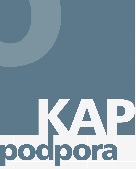 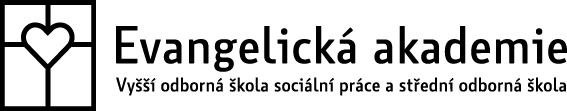 Zde je prostor pro logo školy (zpracovatele ŠAP) a případných dalších partnerů.Obecné cíleKonkrétní cíleKritéria hodnocení ÚkolyÚkolyÚkolyPředpoklady realizace (jsou-li)Předpoklady realizace (jsou-li)Finanční zdrojeFinanční zdrojeTermín Termín ZodpovídáZodpovídáVytvořit sytém kariérového poradenství ve škole A1: Vytvořit samostatnou pozici kariérového poradcepozice kariérového poradce se stane součástí stávajícího ŠPT A 1.1Vybrat pracovníka na pozici kariérového poradce a zajistit potřebný úvazekPodpora vedení školyPodpora vedení školyŠablony 2.III/7Šablony 2.III/7Šk. Rok 2019/20Šk. Rok 2019/20ŘŠŘŠVytvořit sytém kariérového poradenství ve škole A1: Vytvořit samostatnou pozici kariérového poradcepozice kariérového poradce se stane součástí stávajícího ŠPT A 1.2Umožnit další vzdělávání v této oblastiPodpora vedení školyPodpora vedení školyŠablony2.III/7Šablony2.III/7Šk. Rok 2019/20Šk. Rok 2019/20Vedení školyVedení školyVytvořit sytém kariérového poradenství ve škole A1: Vytvořit samostatnou pozici kariérového poradcepozice kariérového poradce se stane součástí stávajícího ŠPT A 1.3Podpora spolupráce ŠPTProstor a čas pro pravidelná setkávání v týmu Prostor a čas pro pravidelná setkávání v týmu vlastnívlastníPrůběžně 5x za šk. rokPrůběžně 5x za šk. rokŠPTŠPTVytvořit sytém kariérového poradenství ve škole A1: Vytvořit samostatnou pozici kariérového poradcepozice kariérového poradce se stane součástí stávajícího ŠPT A 1.4Provést hodnocení dosažení cílePověření pracovníkaPověření pracovníkaŠablony2.III/7Šablony2.III/7Konec šk. rokuKonec šk. rokuŘŠ, KPŘŠ, KPVytvořit sytém kariérového poradenství ve škole A1: Vytvořit samostatnou pozici kariérového poradcepozice kariérového poradce se stane součástí stávajícího ŠPT A 1.5Vytvořit sytém kariérového poradenství ve škole A2: Vytvořit školní poradenské pracoviště – kariérového poradceStanovení pravidel pro práci kariérového poradceA 2.1Informovat žáky, rodiče, veřejnost o existenci školského kariérového pracoviště, Zveřejnění konzultačních hodin (na webu školy)Aktualizace webu správcem Aktualizace webu správcem vlastnívlastníŘíjen 2019Říjen 2019webmasterwebmasterVytvořit sytém kariérového poradenství ve škole A2: Vytvořit školní poradenské pracoviště – kariérového poradceStanovení pravidel pro práci kariérového poradceA 2.2Poskytovat žákům individuální kariérové poradenstvíZajištění vhodných prostorZajištění vhodných prostorzřizovatelzřizovatelŠk. Rok 2021/22Šk. Rok 2021/22ŘŠŘŠVytvořit sytém kariérového poradenství ve škole A2: Vytvořit školní poradenské pracoviště – kariérového poradceStanovení pravidel pro práci kariérového poradceA 2.3Nabídka zajímavých a důležitých témat pro „rodičovskou kavárnu“ v rámci ŠPTZájem rodičů, vyhrazený čas před třídními schůzkamiZájem rodičů, vyhrazený čas před třídními schůzkamiŠablony2.III/7Šablony2.III/7Pravidelně 3x za šk. rokPravidelně 3x za šk. rokKPKPVytvořit sytém kariérového poradenství ve škole A2: Vytvořit školní poradenské pracoviště – kariérového poradceStanovení pravidel pro práci kariérového poradceA 2.4Poskytovat žákům s IVP individuální kariérové poradenstvíZajištění vhodných prostorZajištění vhodných prostorŠablony 2.III/8Šablony 2.III/8průběžněprůběžněKPKPVytvořit sytém kariérového poradenství ve škole A2: Vytvořit školní poradenské pracoviště – kariérového poradceStanovení pravidel pro práci kariérového poradceA 2.5Vytvořit sytém kariérového poradenství ve škole A3: Poskytovat žákům informace o možnostech zaměstnávání a dalšího studiaAktualizace pracovních nabídekA 3.1Proškolení ostatních pedagogických pracovníkůProstor a čas, zájem ostatních pedagogůProstor a čas, zájem ostatních pedagogůŠablony2.III/7Šablony2.III/7průběžněprůběžněPedag. sborPedag. sborVytvořit sytém kariérového poradenství ve škole A3: Poskytovat žákům informace o možnostech zaměstnávání a dalšího studiaAktualizace pracovních nabídekA 3.2Zahrnutí do ŠVP – téma Člověk a svět prácePodpora vedení školyPodpora vedení školy--říjen-listopad 2019říjen-listopad 2019Vedení školy, ŠPTVedení školy, ŠPTVytvořit sytém kariérového poradenství ve škole A3: Poskytovat žákům informace o možnostech zaměstnávání a dalšího studiaAktualizace pracovních nabídekA 3.3Aktualizace informací o pracovních příležitostech a možnostech dalšího studia na stránkách školyAktualizace správcem webuAktualizace správcem webuvlastnívlastníprůběžněprůběžněwebmasterwebmasterVytvořit sytém kariérového poradenství ve škole A3: Poskytovat žákům informace o možnostech zaměstnávání a dalšího studiaAktualizace pracovních nabídekA 3.4Vytvořit sytém kariérového poradenství ve škole A3: Poskytovat žákům informace o možnostech zaměstnávání a dalšího studiaAktualizace pracovních nabídekA 3.5Vytvořit sytém kariérového poradenství ve škole A4: zaměření kariérového poradenství na získávání nových žáků Počet nových žákůA 4.1Zajištění suplování pro zapojené pedagogyOchota pedagogůOchota pedagogůvlastnívlastníprůběžněprůběžněŘŠ, ZŘŠŘŠ, ZŘŠVytvořit sytém kariérového poradenství ve škole A4: zaměření kariérového poradenství na získávání nových žáků Počet nových žákůA 4.2příprava propagačních materiálů Grafika, tiskGrafika, tiskGrantyGrantyŠk. Rok 2019/20Šk. Rok 2019/20Vedení školyVedení školyVytvořit sytém kariérového poradenství ve škole A4: zaměření kariérového poradenství na získávání nových žáků Počet nových žákůA 4.3Podpora pro kariérového poradce při této činnostiZájem a podpora vedeníZájem a podpora vedenívlastnívlastníprůběžněprůběžněVedení školyVedení školyVytvořit sytém kariérového poradenství ve škole A4: zaměření kariérového poradenství na získávání nových žáků Počet nových žákůA 4.4Provést hodnocení dosaženého cílePověření pracovníkaPověření pracovníkavlastnívlastníKonec šk. Roku (červen)Konec šk. Roku (červen)KP, ŘŠKP, ŘŠVytvořit sytém kariérového poradenství ve škole A4: zaměření kariérového poradenství na získávání nových žáků Počet nových žákůA 4.5Vytvořit sytém kariérového poradenství ve škole A 5.1Vytvořit sytém kariérového poradenství ve škole A 5.2Vytvořit sytém kariérového poradenství ve škole A 5.3Vytvořit sytém kariérového poradenství ve škole A 5.4Vytvořit sytém kariérového poradenství ve škole A 5.5Obecné cíleKonkrétní cíleKritéria hodnocení ÚkolyÚkolyPředpoklady realizace (jsou-li)Finanční zdrojeTermín ZodpovídáTéma VkP je začleňováno do praxe školy B1: Do aktivit na podporu VkP zapojit většinu učitelů  min. 60% učitelů používá
metody projektové výuky
a výukové nástroje pro
rozvoj podnikavostimin. 2 učitelé prošli kurzem VkP v rámci DVPP v rozsahu min. 8 hmin. 1 za pololetí bude realizován projektový den s cíli VkP, který připraví učiteléB 1.1Realizovat min. 1 seminář o metodách a nástrojích vedoucích k rozvoji podnikavosti, iniciativě a kreativitě v jednotlivých předmětech.zájem a motivovanost učitelů; dobrá koordinace termínůŠablony 2.III/15školní rok 2019/20-2020/21
období srpen (přípravný týden) - říjenVedení školyTéma VkP je začleňováno do praxe školy B1: Do aktivit na podporu VkP zapojit většinu učitelů  min. 60% učitelů používá
metody projektové výuky
a výukové nástroje pro
rozvoj podnikavostimin. 2 učitelé prošli kurzem VkP v rámci DVPP v rozsahu min. 8 hmin. 1 za pololetí bude realizován projektový den s cíli VkP, který připraví učiteléB 1.2Vybrat vhodné učitele a zajistit pro ně realizaci kurzů k tématu VkP v rámci DVPP.Vypsané kurzy k DVPPŠablony 2.III/7školní rok 2019/20-2020/21Vedení školy, pověření učiteléTéma VkP je začleňováno do praxe školy B1: Do aktivit na podporu VkP zapojit většinu učitelů  min. 60% učitelů používá
metody projektové výuky
a výukové nástroje pro
rozvoj podnikavostimin. 2 učitelé prošli kurzem VkP v rámci DVPP v rozsahu min. 8 hmin. 1 za pololetí bude realizován projektový den s cíli VkP, který připraví učiteléB 1.3Min. 30% učitelů připraví návrhy na projektové dny spojené s VkPKreativita a aktivita učitelů; kontrola vedení; přesně dané termínyŠablony 2.III/21Srpen-září 2019Vybraní učitelé, ZŘŠTéma VkP je začleňováno do praxe školy B1: Do aktivit na podporu VkP zapojit většinu učitelů  min. 60% učitelů používá
metody projektové výuky
a výukové nástroje pro
rozvoj podnikavostimin. 2 učitelé prošli kurzem VkP v rámci DVPP v rozsahu min. 8 hmin. 1 za pololetí bude realizován projektový den s cíli VkP, který připraví učiteléB 1.4Vytvořit plán projektových dnůPodklady od vyučujících; vytvořená organizace školního rokuŠablona 2.III/21Srpen-září 2019ZŘŠTéma VkP je začleňováno do praxe školy B1: Do aktivit na podporu VkP zapojit většinu učitelů  min. 60% učitelů používá
metody projektové výuky
a výukové nástroje pro
rozvoj podnikavostimin. 2 učitelé prošli kurzem VkP v rámci DVPP v rozsahu min. 8 hmin. 1 za pololetí bude realizován projektový den s cíli VkP, který připraví učiteléB 1.5Téma VkP je začleňováno do praxe školy B2: Do projektového vyučování zapojit všechny žáky školyKaždý žák min. 1x za školní rok absolvuje projektový den s cíli VkP. Jako výstup zpracuje protokol. Projektový den bude písemně zhodnocen.Každý žák má možnost se alespoň 2x ročně zapojit do projektového vyučování. B 2.1Zrealizovat 1 projektový den za pololetíKreativita a aktivita učitelů; kontrola vedení; přesně dané termínyŠablony 2.III/21Granty OP PPR1. pololetí2. pololetíŠk. Rok 2019/20, 2020/21Vybraní učitelé, vedení školyTéma VkP je začleňováno do praxe školy B2: Do projektového vyučování zapojit všechny žáky školyKaždý žák min. 1x za školní rok absolvuje projektový den s cíli VkP. Jako výstup zpracuje protokol. Projektový den bude písemně zhodnocen.Každý žák má možnost se alespoň 2x ročně zapojit do projektového vyučování. B 2.2Realizovat projektové vyučování v jednotlivých předmětechKreativita a aktivita učitelů; kontrola vedení; přesně dané termínyŠablony 2.III/21Šk. Rok 2019/20, 2020/21Vybraní učiteléTéma VkP je začleňováno do praxe školy B2: Do projektového vyučování zapojit všechny žáky školyKaždý žák min. 1x za školní rok absolvuje projektový den s cíli VkP. Jako výstup zpracuje protokol. Projektový den bude písemně zhodnocen.Každý žák má možnost se alespoň 2x ročně zapojit do projektového vyučování. B 2.3Vytvořit formuláře protokolů k projektovým dnůmSW a HWGranty OP PPRZáří-říjen 2019Učitel ICTTéma VkP je začleňováno do praxe školy B2: Do projektového vyučování zapojit všechny žáky školyKaždý žák min. 1x za školní rok absolvuje projektový den s cíli VkP. Jako výstup zpracuje protokol. Projektový den bude písemně zhodnocen.Každý žák má možnost se alespoň 2x ročně zapojit do projektového vyučování. B 2.4Sepsat zprávu a hodnocení projektového dneúčast na projektovém dniŠablony 2.III/21do 10 dnů od konání projektového dneVybraní učiteléTéma VkP je začleňováno do praxe školy B2: Do projektového vyučování zapojit všechny žáky školyKaždý žák min. 1x za školní rok absolvuje projektový den s cíli VkP. Jako výstup zpracuje protokol. Projektový den bude písemně zhodnocen.Každý žák má možnost se alespoň 2x ročně zapojit do projektového vyučování. B 2.5Téma VkP je začleňováno do praxe školy B3: Zapojit žáky do organizace akcí školyKaždý žák má alespoň jednou za studium možnost zapojit se do organizace a příprav některé z akcí školy.Na začátku školního roku bude vytvořen plán akcí školy.Akce školy budou písemně zhodnoceny.B 3.1Vytvořit plán akcí s rozdělenými rolemi pro jejich organizaci a realizaciexistující organizace školního roku a náměty od jednotlivých vyučujících; program akcívlastníSrpen-září2019,2020,2021Vedení školyTéma VkP je začleňováno do praxe školy B3: Zapojit žáky do organizace akcí školyKaždý žák má alespoň jednou za studium možnost zapojit se do organizace a příprav některé z akcí školy.Na začátku školního roku bude vytvořen plán akcí školy.Akce školy budou písemně zhodnoceny.B 3.2Sepsat zprávu o akci školy s jejím vyhodnocenímúčast na akcích školyvlastnído 10 dnů od konání akce školyŘŠTéma VkP je začleňováno do praxe školy B3: Zapojit žáky do organizace akcí školyKaždý žák má alespoň jednou za studium možnost zapojit se do organizace a příprav některé z akcí školy.Na začátku školního roku bude vytvořen plán akcí školy.Akce školy budou písemně zhodnoceny.B 3.3Realizovat akce školy (zahradní slavnost, filmová noc, organizace Ukliďme Česko)plán akcí; program akce; Šablony2.III/23sbírka, sponzor, darPrůběžně dle plánu akcívybraní učitelé, vedení školyTéma VkP je začleňováno do praxe školy B3: Zapojit žáky do organizace akcí školyKaždý žák má alespoň jednou za studium možnost zapojit se do organizace a příprav některé z akcí školy.Na začátku školního roku bude vytvořen plán akcí školy.Akce školy budou písemně zhodnoceny.B 3.4Rozdělit (si) jednotlivé role.program akce a plán rolí-min. 1 měsíc před akcížáci školy, vybraní učiteléTéma VkP je začleňováno do praxe školy B3: Zapojit žáky do organizace akcí školyKaždý žák má alespoň jednou za studium možnost zapojit se do organizace a příprav některé z akcí školy.Na začátku školního roku bude vytvořen plán akcí školy.Akce školy budou písemně zhodnoceny.B 3.5Téma VkP je začleňováno do praxe školy B4: Realizace vlastního projektu žákem/žákyMin. 1x za studium bude mít každý žák možnost realizovat vlastní projektProjektová dokumentace a prezentace na půdě školy.B 4.1Připravit podmínky k realizaci žákovského projektu v rámci jednotlivých předmětů.motivovanost žáků, schopnosti a dovednosti žáků, vhodné podmínky finanční, organizační a vztahovéŠablony 2.III/23průběžněVybraní učitelé, vedení školyTéma VkP je začleňováno do praxe školy B4: Realizace vlastního projektu žákem/žákyMin. 1x za studium bude mít každý žák možnost realizovat vlastní projektProjektová dokumentace a prezentace na půdě školy.B 4.2Vytvořit protokoly k projektovým dnům.4.3 Podpora polytechnického vzděláníPriorita C: Rozvoj polytechnického vzdělávání je ve škole podporovánKonkrétní cíleKritéria hodnocení ÚkolyÚkolyPředpoklady realizace (jsou-li)Finanční zdrojeTermín Zodpovídáročník Zkvalitnit materiálně technické vybavení školyPodpořit znalostní kompetence pedagogů v oblasti polytechnického vzděláváníZvýšit zájem žáků o aktivity polytechnického vzdělávání, zatraktivnit výukuC 1: Pořídit a vybavit multifunkční učebnu pro výuku přírodovědných předmětů Modernizace učebny ICTOdborná učebna vybavená základními pomůckami na výuku Chemie, Fyziky, Biologie, Zdravotních naukUčebna ICT s 20 pracovními místyC 1.1Zajistit vhodný prostorNová školarealizace projetu Nová EA2021/22Zřizovatel, ŘŠročník Zkvalitnit materiálně technické vybavení školyPodpořit znalostní kompetence pedagogů v oblasti polytechnického vzděláváníZvýšit zájem žáků o aktivity polytechnického vzdělávání, zatraktivnit výukuC 1: Pořídit a vybavit multifunkční učebnu pro výuku přírodovědných předmětů Modernizace učebny ICTOdborná učebna vybavená základními pomůckami na výuku Chemie, Fyziky, Biologie, Zdravotních naukUčebna ICT s 20 pracovními místyC 1.2Vybavení učebnyNová školaFundraising školy, granty2021/22Zřizovatel, ŘŠročník Zkvalitnit materiálně technické vybavení školyPodpořit znalostní kompetence pedagogů v oblasti polytechnického vzděláváníZvýšit zájem žáků o aktivity polytechnického vzdělávání, zatraktivnit výukuC 1: Pořídit a vybavit multifunkční učebnu pro výuku přírodovědných předmětů Modernizace učebny ICTOdborná učebna vybavená základními pomůckami na výuku Chemie, Fyziky, Biologie, Zdravotních naukUčebna ICT s 20 pracovními místyC 1.3ročník Zkvalitnit materiálně technické vybavení školyPodpořit znalostní kompetence pedagogů v oblasti polytechnického vzděláváníZvýšit zájem žáků o aktivity polytechnického vzdělávání, zatraktivnit výukuC 1: Pořídit a vybavit multifunkční učebnu pro výuku přírodovědných předmětů Modernizace učebny ICTOdborná učebna vybavená základními pomůckami na výuku Chemie, Fyziky, Biologie, Zdravotních naukUčebna ICT s 20 pracovními místyC 1.4ročník Zkvalitnit materiálně technické vybavení školyPodpořit znalostní kompetence pedagogů v oblasti polytechnického vzděláváníZvýšit zájem žáků o aktivity polytechnického vzdělávání, zatraktivnit výukuC 1: Pořídit a vybavit multifunkční učebnu pro výuku přírodovědných předmětů Modernizace učebny ICTOdborná učebna vybavená základními pomůckami na výuku Chemie, Fyziky, Biologie, Zdravotních naukUčebna ICT s 20 pracovními místyC 1.5ročník Zkvalitnit materiálně technické vybavení školyPodpořit znalostní kompetence pedagogů v oblasti polytechnického vzděláváníZvýšit zájem žáků o aktivity polytechnického vzdělávání, zatraktivnit výukuC 2: Poskytnout pedagogům možnost vzdělávání se zaměřením na zkvalitnění polytechnické výukyKaždý učitel polyt. předmětů se zúčastní alespoň 1x ročně DVPP rozsah min. za rok 8h C 3.1Účast pedagogů na kurzech DVPP je prioritou školyVhodné kurzy v rámci DVPPŠablony 2.III/7průběžněpedagogročník Zkvalitnit materiálně technické vybavení školyPodpořit znalostní kompetence pedagogů v oblasti polytechnického vzděláváníZvýšit zájem žáků o aktivity polytechnického vzdělávání, zatraktivnit výukuC 2: Poskytnout pedagogům možnost vzdělávání se zaměřením na zkvalitnění polytechnické výukyKaždý učitel polyt. předmětů se zúčastní alespoň 1x ročně DVPP rozsah min. za rok 8h C 2.2ročník Zkvalitnit materiálně technické vybavení školyPodpořit znalostní kompetence pedagogů v oblasti polytechnického vzděláváníZvýšit zájem žáků o aktivity polytechnického vzdělávání, zatraktivnit výukuC 2: Poskytnout pedagogům možnost vzdělávání se zaměřením na zkvalitnění polytechnické výukyKaždý učitel polyt. předmětů se zúčastní alespoň 1x ročně DVPP rozsah min. za rok 8h C 2.3ročník Zkvalitnit materiálně technické vybavení školyPodpořit znalostní kompetence pedagogů v oblasti polytechnického vzděláváníZvýšit zájem žáků o aktivity polytechnického vzdělávání, zatraktivnit výukuC 2: Poskytnout pedagogům možnost vzdělávání se zaměřením na zkvalitnění polytechnické výukyKaždý učitel polyt. předmětů se zúčastní alespoň 1x ročně DVPP rozsah min. za rok 8h C 2.4ročník Zkvalitnit materiálně technické vybavení školyPodpořit znalostní kompetence pedagogů v oblasti polytechnického vzděláváníZvýšit zájem žáků o aktivity polytechnického vzdělávání, zatraktivnit výukuC 2: Poskytnout pedagogům možnost vzdělávání se zaměřením na zkvalitnění polytechnické výukyKaždý učitel polyt. předmětů se zúčastní alespoň 1x ročně DVPP rozsah min. za rok 8h C 2.5ročník Zkvalitnit materiálně technické vybavení školyPodpořit znalostní kompetence pedagogů v oblasti polytechnického vzděláváníZvýšit zájem žáků o aktivity polytechnického vzdělávání, zatraktivnit výukuC 3: Podpora vzdělávání všech pedagogů v oblasti ICTmin. 8 učitelů se zúčastní kurzu C 3.1Kurz DVPP na klíčMotivovanost učitelů; dobrá koordinace termínů; vhodné kurzy DVPPŠablony 2.III/72019/20koordinátor šablony II.ročník Zkvalitnit materiálně technické vybavení školyPodpořit znalostní kompetence pedagogů v oblasti polytechnického vzděláváníZvýšit zájem žáků o aktivity polytechnického vzdělávání, zatraktivnit výukuC 3: Podpora vzdělávání všech pedagogů v oblasti ICTmin. 8 učitelů se zúčastní kurzu C 3.2ročník Zkvalitnit materiálně technické vybavení školyPodpořit znalostní kompetence pedagogů v oblasti polytechnického vzděláváníZvýšit zájem žáků o aktivity polytechnického vzdělávání, zatraktivnit výukuC 3: Podpora vzdělávání všech pedagogů v oblasti ICTmin. 8 učitelů se zúčastní kurzu C 3.3ročník Zkvalitnit materiálně technické vybavení školyPodpořit znalostní kompetence pedagogů v oblasti polytechnického vzděláváníZvýšit zájem žáků o aktivity polytechnického vzdělávání, zatraktivnit výukuC 3: Podpora vzdělávání všech pedagogů v oblasti ICTmin. 8 učitelů se zúčastní kurzu C 3.4ročník Zkvalitnit materiálně technické vybavení školyPodpořit znalostní kompetence pedagogů v oblasti polytechnického vzděláváníZvýšit zájem žáků o aktivity polytechnického vzdělávání, zatraktivnit výukuC 3: Podpora vzdělávání všech pedagogů v oblasti ICTmin. 8 učitelů se zúčastní kurzu C 3.5ročník Zkvalitnit materiálně technické vybavení školyPodpořit znalostní kompetence pedagogů v oblasti polytechnického vzděláváníZvýšit zájem žáků o aktivity polytechnického vzdělávání, zatraktivnit výukuC 4: Podpořit spolupráci učitelů polytechnického vzdělávání v předmětových komisíchZápis z PK 3x za rok Realizace tandemové výuky - např. Bi+Che, Ma + Fy - zápis v TK - 2x za rok v 1. a 2. ročníku C 4.1Sestavit, přeskupit předmětové komiseMotivovanost pedagogů; materiální vybaveníŠablony 2.III/9Říjen 2019vedení školyročník Zkvalitnit materiálně technické vybavení školyPodpořit znalostní kompetence pedagogů v oblasti polytechnického vzděláváníZvýšit zájem žáků o aktivity polytechnického vzdělávání, zatraktivnit výukuC 4: Podpořit spolupráci učitelů polytechnického vzdělávání v předmětových komisíchZápis z PK 3x za rok Realizace tandemové výuky - např. Bi+Che, Ma + Fy - zápis v TK - 2x za rok v 1. a 2. ročníku C 4.2Pravidelné schůzky předmětových komisíNaplánovat pravidelné schůzky -průběžněpředseda PKročník Zkvalitnit materiálně technické vybavení školyPodpořit znalostní kompetence pedagogů v oblasti polytechnického vzděláváníZvýšit zájem žáků o aktivity polytechnického vzdělávání, zatraktivnit výukuC 4: Podpořit spolupráci učitelů polytechnického vzdělávání v předmětových komisíchZápis z PK 3x za rok Realizace tandemové výuky - např. Bi+Che, Ma + Fy - zápis v TK - 2x za rok v 1. a 2. ročníku C 4.3Tandemová výuka v případě výuky v integrovaných tematických blocích V tematických plánech zohlednit možnost společné výuky výuku v integrovaných tematických blocích Šablony 2.III/11průběžněkoordinátor šablony II.ročník Zkvalitnit materiálně technické vybavení školyPodpořit znalostní kompetence pedagogů v oblasti polytechnického vzděláváníZvýšit zájem žáků o aktivity polytechnického vzdělávání, zatraktivnit výukuC 4: Podpořit spolupráci učitelů polytechnického vzdělávání v předmětových komisíchZápis z PK 3x za rok Realizace tandemové výuky - např. Bi+Che, Ma + Fy - zápis v TK - 2x za rok v 1. a 2. ročníku C 4.4ročník Zkvalitnit materiálně technické vybavení školyPodpořit znalostní kompetence pedagogů v oblasti polytechnického vzděláváníZvýšit zájem žáků o aktivity polytechnického vzdělávání, zatraktivnit výukuC 4: Podpořit spolupráci učitelů polytechnického vzdělávání v předmětových komisíchZápis z PK 3x za rok Realizace tandemové výuky - např. Bi+Che, Ma + Fy - zápis v TK - 2x za rok v 1. a 2. ročníku C 4.5ročník Zkvalitnit materiálně technické vybavení školyPodpořit znalostní kompetence pedagogů v oblasti polytechnického vzděláváníZvýšit zájem žáků o aktivity polytechnického vzdělávání, zatraktivnit výukuC 5: Hledat nabídky vzdělávacích akcí pro žáky - např. exkurze na pracovištích AV ČR, Týden věd ŠkodaMB Podpořit enviromentální výchovu - ekologické aktivity 1. a 2. min. 2 akce za rok 50% žáků a studentů - uklidí ČeskoC 5.1Sledovat akceDobrá koordinace termínů Dotované akce2019/20 - 2020/21pedagogročník Zkvalitnit materiálně technické vybavení školyPodpořit znalostní kompetence pedagogů v oblasti polytechnického vzděláváníZvýšit zájem žáků o aktivity polytechnického vzdělávání, zatraktivnit výukuC 5: Hledat nabídky vzdělávacích akcí pro žáky - např. exkurze na pracovištích AV ČR, Týden věd ŠkodaMB Podpořit enviromentální výchovu - ekologické aktivity 1. a 2. min. 2 akce za rok 50% žáků a studentů - uklidí ČeskoC 5.2Pravidelně se účastnit akce Ukliďme ČeskoAktivita, motivovanost žáků vlastní1x za šk. rokvedení školyročník Zkvalitnit materiálně technické vybavení školyPodpořit znalostní kompetence pedagogů v oblasti polytechnického vzděláváníZvýšit zájem žáků o aktivity polytechnického vzdělávání, zatraktivnit výukuC 5: Hledat nabídky vzdělávacích akcí pro žáky - např. exkurze na pracovištích AV ČR, Týden věd ŠkodaMB Podpořit enviromentální výchovu - ekologické aktivity 1. a 2. min. 2 akce za rok 50% žáků a studentů - uklidí ČeskoC 5.3ročník Zkvalitnit materiálně technické vybavení školyPodpořit znalostní kompetence pedagogů v oblasti polytechnického vzděláváníZvýšit zájem žáků o aktivity polytechnického vzdělávání, zatraktivnit výukuC 5: Hledat nabídky vzdělávacích akcí pro žáky - např. exkurze na pracovištích AV ČR, Týden věd ŠkodaMB Podpořit enviromentální výchovu - ekologické aktivity 1. a 2. min. 2 akce za rok 50% žáků a studentů - uklidí ČeskoC 5.4ročník Zkvalitnit materiálně technické vybavení školyPodpořit znalostní kompetence pedagogů v oblasti polytechnického vzděláváníZvýšit zájem žáků o aktivity polytechnického vzdělávání, zatraktivnit výukuC 5: Hledat nabídky vzdělávacích akcí pro žáky - např. exkurze na pracovištích AV ČR, Týden věd ŠkodaMB Podpořit enviromentální výchovu - ekologické aktivity 1. a 2. min. 2 akce za rok 50% žáků a studentů - uklidí ČeskoC 5.5Obecné cíleKonkrétní cíleKritéria hodnocení ÚkolyÚkolyPředpoklady realizace (jsou-li)Finanční zdrojeTermín Zodpovídázkvalitnit a zintenzivnit spolupráci se zaměstnavateli – poskytovateli praxeZajistit profesní rozvoj pedagogůD1: vytvořit systém spolupráce se zaměstnavateli – poskytovateli praxeDPPVytvořený systém spolupráceRealizované setkání 1x za rok - prezenční listina, zápis ze schůzkyRealizované školení mentorů a tutorů - osvědčení o absolvováníŠkola spolupracuje se zahraničním partnerem (stáže - smlouva o spolupráci)D 1.1Vytvořit pozici koordinátora spolupráce školy a zaměstnavatelůZajištění mzdy za vedení praxí na pracovištích Podpora vedení školy, spolupráce zaměstnavatelůŠablony 2.III/162.IV/10Listopad 2019Koordinátor VOŠ, garant praxízkvalitnit a zintenzivnit spolupráci se zaměstnavateli – poskytovateli praxeZajistit profesní rozvoj pedagogůD1: vytvořit systém spolupráce se zaměstnavateli – poskytovateli praxeDPPVytvořený systém spolupráceRealizované setkání 1x za rok - prezenční listina, zápis ze schůzkyRealizované školení mentorů a tutorů - osvědčení o absolvováníŠkola spolupracuje se zahraničním partnerem (stáže - smlouva o spolupráci)D 1.2Realizovat pravidelná setkávání se zástupci zaměstnavatelů k předávání poznatků Aktivní spolupráce vedení školy, tutorů a mentorůvlastní1x za šk. Rok Vedení školyzkvalitnit a zintenzivnit spolupráci se zaměstnavateli – poskytovateli praxeZajistit profesní rozvoj pedagogůD1: vytvořit systém spolupráce se zaměstnavateli – poskytovateli praxeDPPVytvořený systém spolupráceRealizované setkání 1x za rok - prezenční listina, zápis ze schůzkyRealizované školení mentorů a tutorů - osvědčení o absolvováníŠkola spolupracuje se zahraničním partnerem (stáže - smlouva o spolupráci)D 1.3Vyškolit garanty praxe (mentoři a tutoři)Aktivní spolupráce vedení školy a poskytovatelů praxeŠablony 2.III/142.IV/8červen 2020Koordinátor VOŠzkvalitnit a zintenzivnit spolupráci se zaměstnavateli – poskytovateli praxeZajistit profesní rozvoj pedagogůD1: vytvořit systém spolupráce se zaměstnavateli – poskytovateli praxeDPPVytvořený systém spolupráceRealizované setkání 1x za rok - prezenční listina, zápis ze schůzkyRealizované školení mentorů a tutorů - osvědčení o absolvováníŠkola spolupracuje se zahraničním partnerem (stáže - smlouva o spolupráci)D 1.4Navázat spolupráci se zahraničním poskytovatelem praxe Zahraniční škola podobného typuGranty, ČNFBProsinec 2019Vedení školyzkvalitnit a zintenzivnit spolupráci se zaměstnavateli – poskytovateli praxeZajistit profesní rozvoj pedagogůD1: vytvořit systém spolupráce se zaměstnavateli – poskytovateli praxeDPPVytvořený systém spolupráceRealizované setkání 1x za rok - prezenční listina, zápis ze schůzkyRealizované školení mentorů a tutorů - osvědčení o absolvováníŠkola spolupracuje se zahraničním partnerem (stáže - smlouva o spolupráci)D 1.5zkvalitnit a zintenzivnit spolupráci se zaměstnavateli – poskytovateli praxeZajistit profesní rozvoj pedagogůD2: zkvalitnit propagaci školy mezi zaměstnavateliUspořádaná konference 1x za rok - prezenční listinavytvořený materiálD 2.1Uspořádat konferenci na atraktivní téma pro zaměstnavatele i studentyZájem a podpora vedení školy, aktivní zapojení odborných pedagogů a celého týmu VOŠgrantyBřezen 2020, 2021Vedení školyzkvalitnit a zintenzivnit spolupráci se zaměstnavateli – poskytovateli praxeZajistit profesní rozvoj pedagogůD2: zkvalitnit propagaci školy mezi zaměstnavateliUspořádaná konference 1x za rok - prezenční listinavytvořený materiálD 2.2vytvořit atraktivní propagační materiál o školeGrafické a výtvarné návrhyzřizovatelListopad 2019Koordinátor VOŠ, ŘŠzkvalitnit a zintenzivnit spolupráci se zaměstnavateli – poskytovateli praxeZajistit profesní rozvoj pedagogůD2: zkvalitnit propagaci školy mezi zaměstnavateliUspořádaná konference 1x za rok - prezenční listinavytvořený materiálD 2.3zkvalitnit a zintenzivnit spolupráci se zaměstnavateli – poskytovateli praxeZajistit profesní rozvoj pedagogůD2: zkvalitnit propagaci školy mezi zaměstnavateliUspořádaná konference 1x za rok - prezenční listinavytvořený materiálD 2.4zkvalitnit a zintenzivnit spolupráci se zaměstnavateli – poskytovateli praxeZajistit profesní rozvoj pedagogůD2: zkvalitnit propagaci školy mezi zaměstnavateliUspořádaná konference 1x za rok - prezenční listinavytvořený materiálD 2.5zkvalitnit a zintenzivnit spolupráci se zaměstnavateli – poskytovateli praxeZajistit profesní rozvoj pedagogůD3: zajistit kontakt učitelů  s praxí Zavést monitoring praxípotvrzení o absolvování stážezápisy z monitoringuD 3.12 učitelé za rok absolvují stáž 1 týden na výukovém pracovišti Šablony 2.III/162.IV/10Březen 2020 Koordinátor VOŠ, garant praxízkvalitnit a zintenzivnit spolupráci se zaměstnavateli – poskytovateli praxeZajistit profesní rozvoj pedagogůD3: zajistit kontakt učitelů  s praxí Zavést monitoring praxípotvrzení o absolvování stážezápisy z monitoringuD 3.2Tutor/učitel praxe 1x  za rok provede monitoring praxe studenta na pracovišti poskytovatele praxevlastní1x šk. Rok 2019/20, 2020/21Koordinátor praxízkvalitnit a zintenzivnit spolupráci se zaměstnavateli – poskytovateli praxeZajistit profesní rozvoj pedagogůD3: zajistit kontakt učitelů  s praxí Zavést monitoring praxípotvrzení o absolvování stážezápisy z monitoringuD 3.3zkvalitnit a zintenzivnit spolupráci se zaměstnavateli – poskytovateli praxeZajistit profesní rozvoj pedagogůD3: zajistit kontakt učitelů  s praxí Zavést monitoring praxípotvrzení o absolvování stážezápisy z monitoringuD 3.4zkvalitnit a zintenzivnit spolupráci se zaměstnavateli – poskytovateli praxeZajistit profesní rozvoj pedagogůD3: zajistit kontakt učitelů  s praxí Zavést monitoring praxípotvrzení o absolvování stážezápisy z monitoringuD 3.5zkvalitnit a zintenzivnit spolupráci se zaměstnavateli – poskytovateli praxeZajistit profesní rozvoj pedagogůD4: digitalizace systému praxíFunkční ISD 4.1Vytvořit komunikační systém pro učitele (tutory), mentory a studenty/žáky (schvalování kontraktů, výstupy z praxe, portfolia...)angažmá ICT odborníka, nákup systémového softwaruGrant NFCŠLeden 2020Koordinátor VOŠ, ŘŠzkvalitnit a zintenzivnit spolupráci se zaměstnavateli – poskytovateli praxeZajistit profesní rozvoj pedagogůD4: digitalizace systému praxíFunkční ISD 4.2zkvalitnit a zintenzivnit spolupráci se zaměstnavateli – poskytovateli praxeZajistit profesní rozvoj pedagogůD4: digitalizace systému praxíFunkční ISD 4.3zkvalitnit a zintenzivnit spolupráci se zaměstnavateli – poskytovateli praxeZajistit profesní rozvoj pedagogůD4: digitalizace systému praxíFunkční ISD 4.4zkvalitnit a zintenzivnit spolupráci se zaměstnavateli – poskytovateli praxeZajistit profesní rozvoj pedagogůD4: digitalizace systému praxíFunkční ISD 4.5zkvalitnit a zintenzivnit spolupráci se zaměstnavateli – poskytovateli praxeZajistit profesní rozvoj pedagogůD5: Zajistit pravidelné vzdělávání a supervizi vyučujících Vytvořený systém a plán vzdělávání a supervize na EA Osvědčení o vzdělávání a absolvování supervizeD 5.1Vytvořit systém povinného vzdělávání a supervize vyučujících, každý vyučující absolvuje povinné vzdělávání a supervizi podle vytvořeného plánu.podpora vedení školy, aktivní přístup celého týmuŠablony 2.III/142.IV/8Průběžně šk. Rok 2019/20, 2020/21Koordinátor VOŠ zkvalitnit a zintenzivnit spolupráci se zaměstnavateli – poskytovateli praxeZajistit profesní rozvoj pedagogůD5: Zajistit pravidelné vzdělávání a supervizi vyučujících Vytvořený systém a plán vzdělávání a supervize na EA Osvědčení o vzdělávání a absolvování supervizeD 5.2zkvalitnit a zintenzivnit spolupráci se zaměstnavateli – poskytovateli praxeZajistit profesní rozvoj pedagogůD5: Zajistit pravidelné vzdělávání a supervizi vyučujících Vytvořený systém a plán vzdělávání a supervize na EA Osvědčení o vzdělávání a absolvování supervizeD 5.3zkvalitnit a zintenzivnit spolupráci se zaměstnavateli – poskytovateli praxeZajistit profesní rozvoj pedagogůD5: Zajistit pravidelné vzdělávání a supervizi vyučujících Vytvořený systém a plán vzdělávání a supervize na EA Osvědčení o vzdělávání a absolvování supervizeD 5.4Obecné cíleKonkrétní cíleKritéria hodnocení ÚkolyÚkolyPředpoklady realizace (jsou-li)Finanční zdrojeTermín ZodpovídáRozšířit nabídku akreditovaných kvalifikačních kurzůE1: Kvalifikační kurz pro asistenty pedagogaNaplněnost kurzu, zpětné vazby účastníků, reflexe pedagogůE 1.1Reflektovat realizaci kurzu v čase a jeho šance do budoucnaZájemci o kurzkurzovné 2x za šk. Rok (podzim/jaro)Vedení školy, koordinátorka kurzuRozšířit nabídku akreditovaných kvalifikačních kurzůE1: Kvalifikační kurz pro asistenty pedagogaNaplněnost kurzu, zpětné vazby účastníků, reflexe pedagogůE 1.2Využít možnosti propagace kurzuKontakt s praxívlastní5 měsíců před konáním kurzuVedení školyRozšířit nabídku akreditovaných kvalifikačních kurzůE1: Kvalifikační kurz pro asistenty pedagogaNaplněnost kurzu, zpětné vazby účastníků, reflexe pedagogůE 1.3Analyzovat zpětné vazby účastníkůVyplněné dotazníky-2x ročně, do 14 dnů po skončení kurzuKoordinátorka kurzuRozšířit nabídku akreditovaných kvalifikačních kurzůE1: Kvalifikační kurz pro asistenty pedagogaNaplněnost kurzu, zpětné vazby účastníků, reflexe pedagogůE 1.4Rozšířit nabídku akreditovaných kvalifikačních kurzůE1: Kvalifikační kurz pro asistenty pedagogaNaplněnost kurzu, zpětné vazby účastníků, reflexe pedagogůE 1.5Rozšířit nabídku akreditovaných kvalifikačních kurzůE2: Akreditace nových kurzů Dalšího vzdělávání (DV) a nabídka seminářů pro širokou veřejnostrozhovory nebo anketa mezi potenciálními aktéryE 2.1Zmapovat vzdělávací potřeby pracovníků dle 108/2006 Sb.Kontakt s pracovišti Soc. služebŠablony 2.III/162.IV/10Listopad 2019Vedení školy, koordinátor VOŠ, vedení praxíRozšířit nabídku akreditovaných kvalifikačních kurzůE2: Akreditace nových kurzů Dalšího vzdělávání (DV) a nabídka seminářů pro širokou veřejnostrozhovory nebo anketa mezi potenciálními aktéryE 2.2Akreditovat 1 nový kurz na MPSV, 1 na MŠMT (variantní řešení)Osvojit si proces akreditacevlastníSrpen 2020Koordinátor DVRozšířit nabídku akreditovaných kvalifikačních kurzůE2: Akreditace nových kurzů Dalšího vzdělávání (DV) a nabídka seminářů pro širokou veřejnostrozhovory nebo anketa mezi potenciálními aktéryE 2.3Zjistit potřeby zaměstnavatelů a pracovníků - zaměřit se na diakonickou činnostSpolupráce s Diakonií ČCE a dalšími soc. partneryŠablony 2.III/5Prosinec 2019Vedení školy, vedení praxíRozšířit nabídku akreditovaných kvalifikačních kurzůE2: Akreditace nových kurzů Dalšího vzdělávání (DV) a nabídka seminářů pro širokou veřejnostrozhovory nebo anketa mezi potenciálními aktéryE 2.4Reflektovat potřeby a know-how týmu EAZájem pedagogů-Říjen 2019Vedení školyRozšířit nabídku akreditovaných kvalifikačních kurzůE2: Akreditace nových kurzů Dalšího vzdělávání (DV) a nabídka seminářů pro širokou veřejnostrozhovory nebo anketa mezi potenciálními aktéryE 2.5Komunikovat využití prostor zřizovatele - ČCE v centru PrahySpolupráce se zřizovatelemzřizovatelBřezen 2020Vedení školyRozšířit nabídku akreditovaných kvalifikačních kurzůE3: Vytvořit jednoduchý systém mezigeneračního vzděláváníPrezentace tematického, personálního a časového plánu a možností propagaceE 3.1Reflektovat komunitní plán a statistiky Městské části.souhlasné stanovisko školy-Listopad 2019Koordinátor DVRozšířit nabídku akreditovaných kvalifikačních kurzůE3: Vytvořit jednoduchý systém mezigeneračního vzděláváníPrezentace tematického, personálního a časového plánu a možností propagaceE 3.2Zjistit vzdělávací trendy a potřeby široké veřejnostiInformační systémy MŠMT-Listopad 2019Vedení školy, koordinátor DVRozšířit nabídku akreditovaných kvalifikačních kurzůE3: Vytvořit jednoduchý systém mezigeneračního vzděláváníPrezentace tematického, personálního a časového plánu a možností propagaceE 3.3Navázat komunikaci s místní komunitou (MŠ, ZŠ, senioři, knihovna, církve)Spolupráce s klíčovými osobami komunity-Říjen 2019Vedení školy, koordinátor DVRozšířit nabídku akreditovaných kvalifikačních kurzůE3: Vytvořit jednoduchý systém mezigeneračního vzděláváníPrezentace tematického, personálního a časového plánu a možností propagaceE 3.4Komunitní setkání s neziskovými organizacemi - získat inspiraci a zdroje (partnerské organizace, nadace)Zájem komunityŠablony 2.III/23únor 2020Koordinátor DVRozšířit nabídku akreditovaných kvalifikačních kurzůE3: Vytvořit jednoduchý systém mezigeneračního vzděláváníPrezentace tematického, personálního a časového plánu a možností propagaceE 3.5Zmapovat zdroje a know-how v týmu EASpolupráce s pedagogy-Říjen 2019Vedení školyRozšířit nabídku akreditovaných kvalifikačních kurzůE4: Zajistit koordinaci DV ustavení pozice koordinátora DVE 4.1Zmapovat volné kapacity a motivaci pedagogů EAKapacita pedagogůŠablony 2.IV/32.IV/1průběžně Vedení školyRozšířit nabídku akreditovaných kvalifikačních kurzůE4: Zajistit koordinaci DV ustavení pozice koordinátora DVE 4.2Rozšířit nabídku akreditovaných kvalifikačních kurzůE4: Zajistit koordinaci DV ustavení pozice koordinátora DVE 4.3Rozšířit nabídku akreditovaných kvalifikačních kurzůE4: Zajistit koordinaci DV ustavení pozice koordinátora DVE 4.4Rozšířit nabídku akreditovaných kvalifikačních kurzůE4: Zajistit koordinaci DV ustavení pozice koordinátora DVE 4.5Rozšířit nabídku akreditovaných kvalifikačních kurzůE5: E 5.1Rozšířit nabídku akreditovaných kvalifikačních kurzůE5: E 5.2Rozšířit nabídku akreditovaných kvalifikačních kurzůE5: E 5.3Rozšířit nabídku akreditovaných kvalifikačních kurzůE5: E 5.4Rozšířit nabídku akreditovaných kvalifikačních kurzůE5: E 5.5Obecné cíleKonkrétní cíleKritéria hodnocení ÚkolyÚkolyPředpoklady realizace (jsou-li)Finanční zdrojeTermín ZodpovídáPodpora inkluzivního vzdělávání na EAF1:Podporaškolního poradenského týmu (ŠPT)Stanovení priorit a pravidel pro práci ŠPTF 1.1Zajištění fin. prostředků fin. prostř.+podpora zřizovatele Šablony, NFCŠlistopad 2019Vedení školyPodpora inkluzivního vzdělávání na EAF1:Podporaškolního poradenského týmu (ŠPT)Stanovení priorit a pravidel pro práci ŠPTF 1.2Optimální a jasně vymezené stanovení konzultačních hodin a kompetencí členů ŠPT i hodin pro individuální setkávání se členy týmuČas pracovníkůŠablony2.III/9Říjen 2019Členové ŠPTPodpora inkluzivního vzdělávání na EAF1:Podporaškolního poradenského týmu (ŠPT)Stanovení priorit a pravidel pro práci ŠPTF 1.3Pravidelná setkávání v týmuProstor a čas pro pravidelná setkávání v týmuŠablony 2.III/91x měsíčněŠPTPodpora inkluzivního vzdělávání na EAF1:Podporaškolního poradenského týmu (ŠPT)Stanovení priorit a pravidel pro práci ŠPTF 1.4Zveřejnění konzultačních hodin (na webu školy, v kabinetech) a kompetencí jednotlivých členů ŠPTAktualizace webu správcemvlastníŘíjen 2019webmasterPodpora inkluzivního vzdělávání na EAF1:Podporaškolního poradenského týmu (ŠPT)Stanovení priorit a pravidel pro práci ŠPTF 1.5Informovat rodiče/zák.zást /TU a motivovat je k aktivní spolupráciAktivní spolupráce ze strany rodičů a vyučujících-Zač. šk. roku 2019/20, 2020/21Vedení školy, TUPodpora inkluzivního vzdělávání na EAF2: Podpora vzdělávání ŠPT, rodin a vyučujícíchCertifikát/potvrzeníF 2.1Spolupráce s PPP, SPCZajištění fin. prostř. + podpora zřizovateleŠablony 2.III/7Šk. Rok 2019/20, 2020/21VP, ŘŠPodpora inkluzivního vzdělávání na EAF2: Podpora vzdělávání ŠPT, rodin a vyučujícíchCertifikát/potvrzeníF 2.2Zajištění suplováníOchota vyučujících-průběžněZŘŠPodpora inkluzivního vzdělávání na EAF2: Podpora vzdělávání ŠPT, rodin a vyučujícíchCertifikát/potvrzeníF 2.3Sdílení zkušeností a nových informacíProstor na poradách a zájem vyučujících mimo ŠPT-průběžněPedagog. sborPodpora inkluzivního vzdělávání na EAF2: Podpora vzdělávání ŠPT, rodin a vyučujícíchCertifikát/potvrzeníF 2.4Nabídka zajímavých a důležitých témat pro „rodičovskou kavárnu“Vyhrazený čas před třídními schůzkamiGrant OP PPR3x ročněŠPT, TU, vedení školyPodpora inkluzivního vzdělávání na EAF2: Podpora vzdělávání ŠPT, rodin a vyučujícíchCertifikát/potvrzeníF 2.5Spolupráce pedagogů a rodin se školním kaplanemDuchovní aktivity a doprovázenívlastní2x ročněŘŠ, ŠKPodpora inkluzivního vzdělávání na EAF3: Podpora žáků ohrožených školním neúspěchemSnížení počtu žáků odcházejících před řádným ukončením studiaSnížení počtu žáků opakujících ročníkF 3.1Nabídka konkrétních vhodných forem podpory žáků ohrožených školním neúspěchemZajištění fin. prostř.Šablony2.III/4Šk. Rok 2019/20, 2020/21, 2021/22SocP, ŠPT, ŘŠPodpora inkluzivního vzdělávání na EAF3: Podpora žáků ohrožených školním neúspěchemSnížení počtu žáků odcházejících před řádným ukončením studiaSnížení počtu žáků opakujících ročníkF 3.2Realizace konkrétních pedagogických intervencíZajištění vhodných prostor a fin. prostř.Šablony 2.III/4Šk. Rok 2019/20, 2020/21SocP, ŠPT, vedení školyPodpora inkluzivního vzdělávání na EAF3: Podpora žáků ohrožených školním neúspěchemSnížení počtu žáků odcházejících před řádným ukončením studiaSnížení počtu žáků opakujících ročníkF 3.3Konzultace ke studijním strategiímZajištění vhodných prostor a fin. prostř.vlastníŠk. Rok 2019/20, 2020/21ŠPTPodpora inkluzivního vzdělávání na EAF3: Podpora žáků ohrožených školním neúspěchemSnížení počtu žáků odcházejících před řádným ukončením studiaSnížení počtu žáků opakujících ročníkF 3.4 Vymezit/konkretizovat odlišnosti profilu absolventa i obsahu praxí jednotlivých oborů na EADobrá informovanost zájemců o studium (DOD), rodičů, vyučujících i spolupracujících institucí (PPP, ZŠ, pracoviště praxí…)vlastníZáří 2019-listopad 2019Vedení školy, vedoucí praxí, studij. odd.Podpora inkluzivního vzdělávání na EAF3: Podpora žáků ohrožených školním neúspěchemSnížení počtu žáků odcházejících před řádným ukončením studiaSnížení počtu žáků opakujících ročníkF 3.5ŠPT i vyučující využívají služeb supervizoraZajištění supervizíŠablony2.III/14Šk. Rok 2019/20, 2020/21, 2021/22ŘŠ, supervizorPodpora inkluzivního vzdělávání na EAF4: rozšíření nabídky prim. prev. aktivitZvýšení počtu zapojených osobF 4.1Zajištění spolupráce s odborníky a externími org.Zajištění fin. prostř.Šablony2.III/15PrůběžněŠk. Rok 2019/20, 2020/21Vedení školy,Šk. preventistaPodpora inkluzivního vzdělávání na EAF4: rozšíření nabídky prim. prev. aktivitZvýšení počtu zapojených osobF 4.2Aktivní účast žáků i vyučujících na prim. prev. aktivitách Zajištění fin. prostř. + vhodná motivaceGranty MHMPPrůběžněŠk.rok 2019/20, 2020/21Vedení školy, šk. preventista, pedag. sborPodpora inkluzivního vzdělávání na EAF4: rozšíření nabídky prim. prev. aktivitZvýšení počtu zapojených osobF 4.3Podpora inkluzivního vzdělávání na EAF4: rozšíření nabídky prim. prev. aktivitZvýšení počtu zapojených osobF 4.4Podpora inkluzivního vzdělávání na EAF4: rozšíření nabídky prim. prev. aktivitZvýšení počtu zapojených osobF 4.5Podpora inkluzivního vzdělávání na EAF5: : podpora nadanýchZvýšit počet aktivně zapojených nadaných ve školních i mimoškolních aktivitách a podpoře spolužákůZvýšit počet individuálně podpořených žákůF 5.1Častější práce v malých skupinách /dělení hodinZajištění vhodných prostor a fin. prostř.Šablony2.III/2Šk. Rok 2019/20, 2020/21,2021/22Spec.P vedení školyPodpora inkluzivního vzdělávání na EAF5: : podpora nadanýchZvýšit počet aktivně zapojených nadaných ve školních i mimoškolních aktivitách a podpoře spolužákůZvýšit počet individuálně podpořených žákůF 5.2Podpora nadaných v zapojení do soutěží, olympiád, SOČSpolupráce všech vyučujících-průběžněPedag. sborPodpora inkluzivního vzdělávání na EAF5: : podpora nadanýchZvýšit počet aktivně zapojených nadaných ve školních i mimoškolních aktivitách a podpoře spolužákůZvýšit počet individuálně podpořených žákůF 5.3Nabídka aktivit pedagogické intervence při přípravě na další studiumZajištění vhodných prostor a fin. Prostř.+ motivace a zájem žákůŠablony2.III/6Šk. Rok 2019/20, 2020/21,2021/22KP, ŠPT, vedení školyPodpora inkluzivního vzdělávání na EAF5: : podpora nadanýchZvýšit počet aktivně zapojených nadaných ve školních i mimoškolních aktivitách a podpoře spolužákůZvýšit počet individuálně podpořených žákůF 5.4Stanovit pro konkrétního člena ŠPT náplň práce/čas pro práci s nadanými žáky s cílem vytvořit pro tyto žáky PLPPZajištění vhodných prostor a spolupráce s kariérovým poradcem a dalšími odborníky a institucemi( TALNET, SPN, vysokoškolská pracoviště, MENZA)Šablony 2.III/8Šk. Rok 2021/22ŘŠ, VPPodpora inkluzivního vzdělávání na EAF5: : podpora nadanýchZvýšit počet aktivně zapojených nadaných ve školních i mimoškolních aktivitách a podpoře spolužákůZvýšit počet individuálně podpořených žákůF 5.5